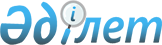 О внесение изменений в постановление акимата Махамбетского района от 19 декабря 2022 года № 339 "О вопросах государственного учреждения "Махамбетский районный отдел экономики и финансов"Постановление акимата Махамбетского района Атырауской области от 24 января 2024 года № 17
      В соответствии со статьи 31 Закона Республики Казахстан "О местном государственном управлении и самоуправлении в Республике Казахстан", с подпунктом 8) статьи 18 Закона Республики Казахстан "О государственном имуществе", акимат Махамбетского района ПОСТАНОВЛЯЕТ:
      1. Внести в постановление акимата Махамбетского района от 19 декабря 2022 года № 339 "О вопросах Государственного учреждения "Махамбетский районный отдел экономики и финансов" следующее изменение:
      в положении о государственном учреждении "Махамбетский районный отдел экономики и финансов", утвержденном указанным постановлением:
      в пункте 14:
      подпункт 58) исключить.
      2. Государственному учреждению "Махамбетский районный отдел экономики и финансов" в установленном законодательством порядке принять меры вытекающие из настоящего постановления.
      3. Контроль за исполнением настоящего постановления возложить на заместителя акима района А. Аймуратову.
      4. Настоящее постановление вводится в действие по истечении десяти календарных дней после дня его первого официального опубликования и распространяется на правоотношения, возникшие с 1 января 2024 года.
					© 2012. РГП на ПХВ «Институт законодательства и правовой информации Республики Казахстан» Министерства юстиции Республики Казахстан
				
      Аким района

К. Нурлыбаев
